110710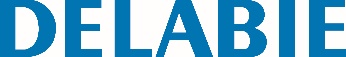 WC wiszące 700 S dla osób niepełnosprawnychNr: 110710 Opis do specyfikacjiWisząca miska ustępowa WC, 360 x 350 x 700 mm. Przedłużona do długości 700 mm dla większego komfortu osób niepełnosprawnych. Kompatybilna ze standardowymi stelażami dostępnymi na rynku. Czysty i elegancki design. Inox 304 bakteriostatyczny. Wykończenie satynowe. Grubość Inoxu: 1,5 mm. Miska wytłaczana, bez spoin, dla łatwej obsługi i odpowiedniej higieny. Polerowane wnętrze miski, zaokrąglone brzegi dla łatwego czyszczenia. Zintegrowany kołnierz do rozprowadzenia wody. Poziomy dopływ wody Ø55 mm. Poziomy odpływ wody Ø100 mm. Oszczędność wody: funkcjonuje od 4 l wody i więcej. Zamknięta od spodu. Otwory do mocowania deski sedesowej. Dostarczana z zaślepkami z Inoxu do użycia bez deski sedesowej. Prosta i szybka instalacja: montaż od przodu dzięki płycie montażowej z Inoxu. Dostarczana z płytą montażową i 6 śrubami antykradzieżowymi TORX. Znak CE. Produkt zgodny z normą PN-EN 997 do spłukiwania 4 l wody. Waga: 14,5 kg. 10 lat gwarancji. 